別記様式第９　　　　　　　　　　　　　　　　　　　　　　　　　　　　　　　　　　　　　①屋外消火栓消火設備　　　　　　　　　　　　　　　　　　　　　　　　　　　　　　　　　　②屋外消火栓消火設備　　　　　　　　　　　　　　　　　　　　　　　　　　　　　　　　　　③屋外消火栓消火設備　　　　　　　　　　　　　　　　　　　　　　　　　　　　　　　　　　④備考１　この用紙の大きさは、日本産業規格Ａ４とすること。　　２　選択肢のある欄は、該当する事項を○印で囲むこと。　　３　Ａは主要構造部を耐火構造とし内装制限したもの、Ｂは主要構造部を耐火構造としたもの又は準耐火建築物で内装制限したもの及びＣはＡ及びＢ以外のものをいう。　　４　※印の試験は、｢加圧送水装置の基準｣（平成９年消防庁告示第８号）に適合している旨の表示が付されているものにあっては、省略することができる。　　５　結果の欄には、良否を記入すること。　　６　非常電源及び配線についての試験結果報告書を添付すること。　　７　総合操作盤が設けられているものにあっては、総合操作盤についての試験結果報告書を添付すること。屋外消火栓設備試験結果報告書試験実施日　　　年　　月　　日　試験実施者　　　　　　　　　　　　　　　　　　 住　所　　　　　　　　　　　　　　　　　　氏　名　　　　　　　　　　　　　　　　　屋外消火栓設備試験結果報告書試験実施日　　　年　　月　　日　試験実施者　　　　　　　　　　　　　　　　　　 住　所　　　　　　　　　　　　　　　　　　氏　名　　　　　　　　　　　　　　　　　屋外消火栓設備試験結果報告書試験実施日　　　年　　月　　日　試験実施者　　　　　　　　　　　　　　　　　　 住　所　　　　　　　　　　　　　　　　　　氏　名　　　　　　　　　　　　　　　　　屋外消火栓設備試験結果報告書試験実施日　　　年　　月　　日　試験実施者　　　　　　　　　　　　　　　　　　 住　所　　　　　　　　　　　　　　　　　　氏　名　　　　　　　　　　　　　　　　　屋外消火栓設備試験結果報告書試験実施日　　　年　　月　　日　試験実施者　　　　　　　　　　　　　　　　　　 住　所　　　　　　　　　　　　　　　　　　氏　名　　　　　　　　　　　　　　　　　屋外消火栓設備試験結果報告書試験実施日　　　年　　月　　日　試験実施者　　　　　　　　　　　　　　　　　　 住　所　　　　　　　　　　　　　　　　　　氏　名　　　　　　　　　　　　　　　　　屋外消火栓設備試験結果報告書試験実施日　　　年　　月　　日　試験実施者　　　　　　　　　　　　　　　　　　 住　所　　　　　　　　　　　　　　　　　　氏　名　　　　　　　　　　　　　　　　　屋外消火栓設備試験結果報告書試験実施日　　　年　　月　　日　試験実施者　　　　　　　　　　　　　　　　　　 住　所　　　　　　　　　　　　　　　　　　氏　名　　　　　　　　　　　　　　　　　屋外消火栓設備試験結果報告書試験実施日　　　年　　月　　日　試験実施者　　　　　　　　　　　　　　　　　　 住　所　　　　　　　　　　　　　　　　　　氏　名　　　　　　　　　　　　　　　　　屋外消火栓設備試験結果報告書試験実施日　　　年　　月　　日　試験実施者　　　　　　　　　　　　　　　　　　 住　所　　　　　　　　　　　　　　　　　　氏　名　　　　　　　　　　　　　　　　　用途用途(　　　)項(　　　)項(　　　)項(　　　)項構造Ａ　　　Ｂ　　　ＣＡ　　　Ｂ　　　ＣＡ　　　Ｂ　　　Ｃ延べ面積延べ面積ｍ2ｍ2ｍ2ｍ2階数地上　　　　階　地階　　　　階地上　　　　階　地階　　　　階地上　　　　階　地階　　　　階試験項目試験項目試験項目試験項目試験項目試験項目種別･容量等の内容種別･容量等の内容種別･容量等の内容結果外観試験水源水源水源水源の種類･構造水源の種類･構造外観試験水源水源水源水量水量ｍ3（縦　ｍ 横　ｍ 有効深さ　ｍ）ｍ3（縦　ｍ 横　ｍ 有効深さ　ｍ）ｍ3（縦　ｍ 横　ｍ 有効深さ　ｍ）外観試験水源水源水源吸水障害防止措置吸水障害防止措置有　　・　　無有　　・　　無有　　・　　無外観試験水源水源水源給水装置給水装置――――――――――――外観試験水源水源水源耐震措置耐震措置有　　・　　無有　　・　　無有　　・　　無外観試験加圧送水装置設置場所設置場所設置場所設置場所外観試験加圧送水装置ポンプの仕様ポンプの仕様製造者名製造者名製造者名定格吐出量　　　　L/min定格吐出量　　　　L/min外観試験加圧送水装置ポンプの仕様ポンプの仕様製造者名製造者名製造者名定格全揚程　　　　　ｍ定格全揚程　　　　　ｍ外観試験加圧送水装置ポンプの仕様ポンプの仕様型式型式型式製造番号製造番号外観試験加圧送水装置電動機の仕様電動機の仕様製造者名製造者名製造者名種別　　　　　型電動機種別　　　　　型電動機外観試験加圧送水装置電動機の仕様電動機の仕様製造者名製造者名製造者名定格電圧　　　　　　Ｖ定格電圧　　　　　　Ｖ外観試験加圧送水装置電動機の仕様電動機の仕様型式型式型式定格電流　　　　　　Ａ定格電流　　　　　　Ａ外観試験加圧送水装置電動機の仕様電動機の仕様製造番号製造番号製造番号出力　　　　　　　　 kW出力　　　　　　　　 kW外観試験加圧送水装置ポンプ・電動機設置状況設置状況――――――――――――外観試験加圧送水装置ポンプ・電動機接地工事接地工事種接地種接地種接地外観試験加圧送水装置ポンプ・電動機配線配線――――――――――――外観試験加圧送水装置ポンプ・電動機潤滑油潤滑油――――――――――――外観試験加圧送水装置水温上昇防止のための逃し装置配管･バルブ類配管･バルブ類管の呼び　　　　　　　　　　　　Ａ管の呼び　　　　　　　　　　　　Ａ管の呼び　　　　　　　　　　　　Ａ外観試験加圧送水装置水温上昇防止のための逃し装置オリフィス等オリフィス等流過口径　　　　　　　　　　　　mm流過口径　　　　　　　　　　　　mm流過口径　　　　　　　　　　　　mm外観試験加圧送水装置ポンプの性能試験装置の配管・バルブ類ポンプの性能試験装置の配管・バルブ類ポンプの性能試験装置の配管・バルブ類――――――――――――試験項目試験項目試験項目試験項目試験項目試験項目種別･容量等の内容結果外　　　　　　　　観　　　　　　　　試　　　　　　　　験加　　　　　圧　　　　　送　　　　　水　　　　　装　　　　　置ポ　ン　プ　を　用　い　る　も　の呼水装置呼水装置材質鋼板製・合成樹脂製外　　　　　　　　観　　　　　　　　試　　　　　　　　験加　　　　　圧　　　　　送　　　　　水　　　　　装　　　　　置ポ　ン　プ　を　用　い　る　も　の呼水装置呼水装置水量Ｌ外　　　　　　　　観　　　　　　　　試　　　　　　　　験加　　　　　圧　　　　　送　　　　　水　　　　　装　　　　　置ポ　ン　プ　を　用　い　る　も　の呼水装置呼水装置水用排水管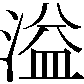 管の呼び　　　　　　　　　　　　Ａ外　　　　　　　　観　　　　　　　　試　　　　　　　　験加　　　　　圧　　　　　送　　　　　水　　　　　装　　　　　置ポ　ン　プ　を　用　い　る　も　の呼水装置呼水装置呼水管管の呼び　　　　　　　　　　　　Ａ外　　　　　　　　観　　　　　　　　試　　　　　　　　験加　　　　　圧　　　　　送　　　　　水　　　　　装　　　　　置ポ　ン　プ　を　用　い　る　も　の呼水装置呼水装置補給水管管の呼び　　　　　　　　　　　　Ａ外　　　　　　　　観　　　　　　　　試　　　　　　　　験加　　　　　圧　　　　　送　　　　　水　　　　　装　　　　　置ポ　ン　プ　を　用　い　る　も　の呼水装置呼水装置減水警報装置フロートスイッチ・電極外　　　　　　　　観　　　　　　　　試　　　　　　　　験加　　　　　圧　　　　　送　　　　　水　　　　　装　　　　　置ポ　ン　プ　を　用　い　る　も　の制御装置制御装置設置場所外　　　　　　　　観　　　　　　　　試　　　　　　　　験加　　　　　圧　　　　　送　　　　　水　　　　　装　　　　　置ポ　ン　プ　を　用　い　る　も　の制御装置制御装置制御盤――――外　　　　　　　　観　　　　　　　　試　　　　　　　　験加　　　　　圧　　　　　送　　　　　水　　　　　装　　　　　置ポ　ン　プ　を　用　い　る　も　の制御装置制御装置予備品等――――外　　　　　　　　観　　　　　　　　試　　　　　　　　験加　　　　　圧　　　　　送　　　　　水　　　　　装　　　　　置ポ　ン　プ　を　用　い　る　も　の制御装置制御装置接地工事種接地外　　　　　　　　観　　　　　　　　試　　　　　　　　験加　　　　　圧　　　　　送　　　　　水　　　　　装　　　　　置ポ　ン　プ　を　用　い　る　も　の圧力計･連成計圧力計･連成計設置位置――――外　　　　　　　　観　　　　　　　　試　　　　　　　　験加　　　　　圧　　　　　送　　　　　水　　　　　装　　　　　置ポ　ン　プ　を　用　い　る　も　の圧力計･連成計圧力計･連成計性能級外　　　　　　　　観　　　　　　　　試　　　　　　　　験加　　　　　圧　　　　　送　　　　　水　　　　　装　　　　　置ポ　ン　プ　を　用　い　る　も　の起動装置直接操作部　　　設置場所等外　　　　　　　　観　　　　　　　　試　　　　　　　　験加　　　　　圧　　　　　送　　　　　水　　　　　装　　　　　置ポ　ン　プ　を　用　い　る　も　の起動装置直接操作部　　　表示――――外　　　　　　　　観　　　　　　　　試　　　　　　　　験加　　　　　圧　　　　　送　　　　　水　　　　　装　　　　　置ポ　ン　プ　を　用　い　る　も　の起動装置遠隔操作部　　　設置場所等――――外　　　　　　　　観　　　　　　　　試　　　　　　　　験加　　　　　圧　　　　　送　　　　　水　　　　　装　　　　　置ポ　ン　プ　を　用　い　る　も　の起動装置遠隔操作部　　　構造――――外　　　　　　　　観　　　　　　　　試　　　　　　　　験加　　　　　圧　　　　　送　　　　　水　　　　　装　　　　　置ポ　ン　プ　を　用　い　る　も　の起動装置遠隔操作部　　　表示――――外　　　　　　　　観　　　　　　　　試　　　　　　　　験加　　　　　圧　　　　　送　　　　　水　　　　　装　　　　　置ポ　ン　プ　を　用　い　る　も　の起動装置始動表示灯始動表示灯――――外　　　　　　　　観　　　　　　　　試　　　　　　　　験加　　　　　圧　　　　　送　　　　　水　　　　　装　　　　　置ポ　ン　プ　を　用　い　る　も　の起動装置起動用水圧開閉装置　　　起動用圧力タンク第２種圧力容器・高圧ガス圧力容器外　　　　　　　　観　　　　　　　　試　　　　　　　　験加　　　　　圧　　　　　送　　　　　水　　　　　装　　　　　置ポ　ン　プ　を　用　い　る　も　の起動装置起動用水圧開閉装置　　　タンクの容量Ｌ外　　　　　　　　観　　　　　　　　試　　　　　　　　験加　　　　　圧　　　　　送　　　　　水　　　　　装　　　　　置ポ　ン　プ　を　用　い　る　も　の起動装置起動用水圧開閉装置　　　配管･バルブ類管の呼び　　　　　　　　　　　　Ａ外　　　　　　　　観　　　　　　　　試　　　　　　　　験加　　　　　圧　　　　　送　　　　　水　　　　　装　　　　　置高架水槽を用いるもの高架水槽を用いるもの高架水槽を用いるもの構造外　　　　　　　　観　　　　　　　　試　　　　　　　　験加　　　　　圧　　　　　送　　　　　水　　　　　装　　　　　置高架水槽を用いるもの高架水槽を用いるもの高架水槽を用いるもの内容積･落差ｍ3　　　　　　　ｍ外　　　　　　　　観　　　　　　　　試　　　　　　　　験加　　　　　圧　　　　　送　　　　　水　　　　　装　　　　　置高架水槽を用いるもの高架水槽を用いるもの高架水槽を用いるもの配管･バルブ類――――外　　　　　　　　観　　　　　　　　試　　　　　　　　験加　　　　　圧　　　　　送　　　　　水　　　　　装　　　　　置高架水槽を用いるもの高架水槽を用いるもの高架水槽を用いるもの水位計――――外　　　　　　　　観　　　　　　　　試　　　　　　　　験加　　　　　圧　　　　　送　　　　　水　　　　　装　　　　　置圧力水槽を用いるもの圧力水槽を用いるもの圧力水槽を用いるもの種類･構造第２種圧力容器･高圧ガス圧力容器外　　　　　　　　観　　　　　　　　試　　　　　　　　験加　　　　　圧　　　　　送　　　　　水　　　　　装　　　　　置圧力水槽を用いるもの圧力水槽を用いるもの圧力水槽を用いるもの内容積･有効圧力ｍ3　　　　　　MPa外　　　　　　　　観　　　　　　　　試　　　　　　　　験加　　　　　圧　　　　　送　　　　　水　　　　　装　　　　　置圧力水槽を用いるもの圧力水槽を用いるもの圧力水槽を用いるもの自動加圧装置有　　・　　無外　　　　　　　　観　　　　　　　　試　　　　　　　　験加　　　　　圧　　　　　送　　　　　水　　　　　装　　　　　置圧力水槽を用いるもの圧力水槽を用いるもの圧力水槽を用いるもの配管･バルブ類――――外　　　　　　　　観　　　　　　　　試　　　　　　　　験加　　　　　圧　　　　　送　　　　　水　　　　　装　　　　　置圧力水槽を用いるもの圧力水槽を用いるもの圧力水槽を用いるもの水位計・圧力計――――外　　　　　　　　観　　　　　　　　試　　　　　　　　験加　　　　　圧　　　　　送　　　　　水　　　　　装　　　　　置耐震措置耐震措置耐震措置耐震措置有　　・　　無外　　　　　　　　観　　　　　　　　試　　　　　　　　験配管・バルブ類設置状況設置状況設置状況設置状況外　　　　　　　　観　　　　　　　　試　　　　　　　　験配管・バルブ類機器機器機器配管――――外　　　　　　　　観　　　　　　　　試　　　　　　　　験配管・バルブ類機器機器機器バルブ類――――外　　　　　　　　観　　　　　　　　試　　　　　　　　験配管・バルブ類機器機器機器吸水管――――外　　　　　　　　観　　　　　　　　試　　　　　　　　験配管・バルブ類機器機器機器フート弁――――外　　　　　　　　観　　　　　　　　試　　　　　　　　験配管・バルブ類耐震措置耐震措置耐震措置耐震措置有　　・　　無試験項目試験項目試験項目試験項目試験項目試験項目種別･容量等の内容結果外　　　観　　　試　　　験電源常用電源常用電源常用電源常用電源Ｖ外　　　観　　　試　　　験電源非常電源の種類非常電源の種類非常電源の種類非常電源の種類専用受電･自家発電･蓄電池･燃料電池設備外　　　観　　　試　　　験消　　　火　　　栓　　　等消火栓消火栓設置個数設置個数―外　　　観　　　試　　　験消　　　火　　　栓　　　等消火栓消火栓設置場所設置場所――――外　　　観　　　試　　　験消　　　火　　　栓　　　等消火栓消火栓周囲の状況･操作性周囲の状況･操作性――――外　　　観　　　試　　　験消　　　火　　　栓　　　等消火栓消火栓開閉弁の設置位置開閉弁の設置位置床面からの高さ　　　　　　　　ｍ外　　　観　　　試　　　験消　　　火　　　栓　　　等消火栓消火栓ホースの接続口等ホースの接続口等――――外　　　観　　　試　　　験消　　　火　　　栓　　　等消火栓消火栓消火栓開閉弁消火栓開閉弁――――外　　　観　　　試　　　験消　　　火　　　栓　　　等消火栓消火栓表示表示――――外　　　観　　　試　　　験消　　　火　　　栓　　　等屋外消火栓箱屋外消火栓箱設置場所設置場所――――外　　　観　　　試　　　験消　　　火　　　栓　　　等屋外消火栓箱屋外消火栓箱設置状況設置状況――――外　　　観　　　試　　　験消　　　火　　　栓　　　等屋外消火栓箱屋外消火栓箱周囲の状況周囲の状況――――外　　　観　　　試　　　験消　　　火　　　栓　　　等屋外消火栓箱屋外消火栓箱材質等材質等――――外　　　観　　　試　　　験消　　　火　　　栓　　　等屋外消火栓箱屋外消火栓箱表示表示――――外　　　観　　　試　　　験消　　　火　　　栓　　　等ホース･ノズルホース･ノズルホース(結合金具を含む｡)ホース(結合金具を含む｡)――――外　　　観　　　試　　　験消　　　火　　　栓　　　等ホース･ノズルホース･ノズルホース接続口ホース接続口――――外　　　観　　　試　　　験消　　　火　　　栓　　　等ホース･ノズルホース･ノズルノズルノズル――――外　　　観　　　試　　　験消　　　火　　　栓　　　等ホース･ノズルホース･ノズル結合状態結合状態――――外　　　観　　　試　　　験消　　　火　　　栓　　　等ホース･ノズルホース･ノズル収納状態収納状態ホースリール式・折畳等収納式・その他外　　　観　　　試　　　験減圧措置減圧措置減圧措置減圧措置減圧措置減圧補助水槽・別配管系統・減圧弁機　　能　　試　　験加圧送水装置試験ポンプを用いるもの呼水装置作動試験減水警報装置作動状況減水警報装置作動状況底面からの高さ　　　　　　　　　cm機　　能　　試　　験加圧送水装置試験ポンプを用いるもの呼水装置作動試験自動給水装置作動状況自動給水装置作動状況――――機　　能　　試　　験加圧送水装置試験ポンプを用いるもの呼水装置作動試験呼水槽からの水の補給状況呼水槽からの水の補給状況――――機　　能　　試　　験加圧送水装置試験ポンプを用いるもの制御装置試験起動・停止操作時の状況等起動・停止操作時の状況等――――機　　能　　試　　験加圧送水装置試験ポンプを用いるもの制御装置試験電源切替時の運転状況電源切替時の運転状況――――機　　能　　試　　験加圧送水装置試験ポンプを用いるもの起動装置試験・ポンプ始動表示試験ポンプの起動状況等ポンプの起動状況等――――機　　能　　試　　験加圧送水装置試験ポンプを用いるもの起動装置試験・ポンプ始動表示試験始動表示の点灯状況等始動表示の点灯状況等――――機　　能　　試　　験加圧送水装置試験ポンプを用いるもの起動装置試験・ポンプ始動表示試験起動用水圧開閉装置の作動圧力　　　　起動用水圧開閉装置の作動圧力　　　　設定圧力　　　　　　　　　　　 MPa作動圧力　　　　　　　　　　　 MPa機　　能　　試　　験加圧送水装置試験ポンプを用いるものポンプ試験運転状況運転状況――――機　　能　　試　　験加圧送水装置試験ポンプを用いるものポンプ試験※締切り運転時の状況　　　締切揚程ｍ機　　能　　試　　験加圧送水装置試験ポンプを用いるものポンプ試験※締切り運転時の状況　　　電　　圧Ｖ機　　能　　試　　験加圧送水装置試験ポンプを用いるものポンプ試験※締切り運転時の状況　　　電　　流Ａ試験項目試験項目試験項目試験項目試験項目試験項目試験項目試験項目種別･容量等の内容種別･容量等の内容結果機　　能　　試　　験加　圧　送　水　装　置　試　験ポンプを用いるものポンプ試験ポンプ試験※定格負荷運　転時の状況※定格負荷運　転時の状況定格揚程ｍｍ機　　能　　試　　験加　圧　送　水　装　置　試　験ポンプを用いるものポンプ試験ポンプ試験※定格負荷運　転時の状況※定格負荷運　転時の状況電　　圧ＶＶ機　　能　　試　　験加　圧　送　水　装　置　試　験ポンプを用いるものポンプ試験ポンプ試験※定格負荷運　転時の状況※定格負荷運　転時の状況電　　流ＡＡ機　　能　　試　　験加　圧　送　水　装　置　試　験ポンプを用いるもの※水温上昇防止装置試験※水温上昇防止装置試験※水温上昇防止装置試験※水温上昇防止装置試験※水温上昇防止装置試験逃し水量　　　　　　　　　　　L/min逃し水量　　　　　　　　　　　L/min機　　能　　試　　験加　圧　送　水　装　置　試　験ポンプを用いるもの※ポンプ性能試験装置試験※ポンプ性能試験装置試験※ポンプ性能試験装置試験※ポンプ性能試験装置試験※ポンプ性能試験装置試験表示値の差　　　　　　　　　　　 Ｌ表示値の差　　　　　　　　　　　 Ｌ機　　能　　試　　験加　圧　送　水　装　置　試　験高架水槽を用いるもの高架水槽を用いるもの作動試験作動試験給水装置作動状況給水装置作動状況――――――――機　　能　　試　　験加　圧　送　水　装　置　試　験高架水槽を用いるもの高架水槽を用いるもの静水圧測定静水圧測定静水圧測定静水圧測定最下位　　　MPa　　 最上位　　　MPa最下位　　　MPa　　 最上位　　　MPa機　　能　　試　　験加　圧　送　水　装　置　試　験圧力水槽を用いるもの圧力水槽を用いるもの作動試験作動試験給水装置作動状況給水装置作動状況――――――――機　　能　　試　　験加　圧　送　水　装　置　試　験圧力水槽を用いるもの圧力水槽を用いるもの作動試験作動試験自動加圧装置作動状況自動加圧装置作動状況――――――――機　　能　　試　　験加　圧　送　水　装　置　試　験圧力水槽を用いるもの圧力水槽を用いるもの静水圧測定静水圧測定静水圧測定静水圧測定最下位　　　MPa　　 最上位　　　MPa最下位　　　MPa　　 最上位　　　MPa機　　能　　試　　験配管耐圧試験配管耐圧試験配管耐圧試験配管耐圧試験配管耐圧試験配管耐圧試験配管耐圧試験試験圧力　　　　　　　　　　　　MPa試験圧力　　　　　　　　　　　　MPa総　　合　　試　　験――――――――消火栓番号消火栓番号放水圧力放水圧力放水圧力放水量―総　　合　　試　　験同時放水試験同時放水試験MPaMPaMPaL/min総　　合　　試　　験同時放水試験同時放水試験MPaMPaMPaL/min総　　合　　試　　験個別個別MPaMPaMPaL/min総　　合　　試　　験非常電源切替装置非常電源切替装置非常電源切替装置非常電源切替装置非常電源切替装置自家発電設備自家発電設備――――――――総　　合　　試　　験非常電源切替装置非常電源切替装置非常電源切替装置非常電源切替装置非常電源切替装置蓄電池設備蓄電池設備――――――――総　　合　　試　　験非常電源切替装置非常電源切替装置非常電源切替装置非常電源切替装置非常電源切替装置燃料電池設備燃料電池設備――――――――備　　　　　　　　　考